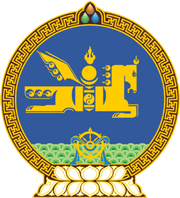 МОНГОЛ УЛСЫН ХУУЛЬ2018 оны 06 сарын 29 өдөр                                                                  Төрийн ордон, Улаанбаатар хотХУУЛЬ ТОГТООМЖИЙН ТУХАЙ ХУУЛЬД НЭМЭЛТ ОРУУЛАХ ТУХАЙ1 дүгээр зүйл.Хууль тогтоомжийн тухай хуулийн 21 дүгээр зүйлд доор дурдсан агуулгатай 21.14 дэх хэсэг нэмсүгэй:	“21.14.Улсын Их Хурлаас шийдвэр гаргахаар хууль тогтоомжид заасан болон Улсын Их Хурлын үйл ажиллагаа, хуралдааны дотоод зохион байгуулалттай холбоотой хууль тогтоомжийн төсөлд Засгийн газраас санал авахгүй байж болно.”	2 дугаар зүйл.Энэ хуулийг Монгол Улсын Их Хурлын чуулганы хуралдааны дэгийн тухай хуульд нэмэлт, өөрчлөлт оруулах тухай хууль хүчин төгөлдөр болсон өдрөөс эхлэн дагаж мөрдсүгэй.	МОНГОЛ УЛСЫН 	ИХ ХУРЛЫН ДАРГА					        М.ЭНХБОЛД